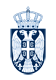 РЕПУБЛИКА СРБИЈАОПШТИНА АРАНЂЕЛОВАЦОПШТИНСКА УПРАВАБрој:111-2/2023-01-4Дана: 26.06.2023. годинеАранђеловацНа основу члана 85. Закона о запосленима у аутономним покрајинама и јединицама локалне самоуправе („Службени гласник РС“, бр. 21/16,113/17,113/17- др.закон, 95/18 и 114/21), члана 9. Уредбе о спровођењу интерног и јавног конкурса за попуњавање радних места у аутономним покрајинама и јединицама локалне самоуправе (''Сл.гласник РС'', број 95/16 и 12/22) и члана 27. став 1. и члана 44 Одлуке о Општинској управи општине Аранђеловац („Службени гласник општине Аранђеловац“, бр. 5/19,10/22 и 3/23),  Начелник Општинске Управе општине Аранђеловац, доноси:Р Е Ш Е Њ Е о именовању Конкурсних комисија за спровођењеизборног поступка за попуњавање извршилачких радних места интерним конкурсом1. ИМЕНУЈЕ СЕ се Конкурсна комисија за спровођење изборног поступка за попуњавање извршилачког радног места: Секретар Општинског већа -1 извршилац, путем спровођења интерног конкурса.( у даљем тексту: Комисија), и у исту се именују: Милан Глушац- за Председника Комисије;Данијела Карадиновић,  - за члана Комисије, Ања Радовић - за члана Комисије.2. ИМЕНУЈЕ СЕ се Конкурсна комисија за спровођење изборног поступка за попуњавање извршилачког радног места: Послови урбанистичког планирања -1 извршилац, путем спровођења интерног конкурса ( у даљем тексту: Комисија), и у исту се именују: Љубиша Вуковић- за Председника Комисије;Горица Чудић,  - за члана Комисије, Ања Радовић - за члана Комисије.3. ИМЕНУЈЕ СЕ се Конкурсна комисија за спровођење изборног поступка за попуњавање извршилачког радног места: Послови издавања употребних дозвола -1 извршилац, путем спровођења интерног конкурса ( у даљем тексту: Комисија), и у исту се именују: Љубиша Вуковић- за Председника Комисије;Драгана Милекић  - за члана Комисије, Ања Радовић - за члана Комисије.4. ИМЕНУЈЕ СЕ се Конкурсна комисија за спровођење изборног поступка за попуњавање извршилачког радног места: заменик матичара за матично подручје Аранђеловац- 1 извршилац, путем спровођења интерног конкурса ( у даљем тексту: Комисија), и у исту се именују: Милан Глушац- за Председника Комисије;Марина Јовановић,  - за члана Комисије, Ања Радовић - за члана Комисије.5. ИМЕНУЈЕ СЕ се Конкурсна комисија за спровођење изборног поступка за попуњавање извршилачког радног места: Послови обрачуна- 1 извршилац, путем спровођења интерног конкурса ( у даљем тексту: Комисија), и у исту се именују: Вера Миленовић- за Председника Комисије;Марко Теофановић,  - за члана Комисије, Ања Радовић - за члана Комисије.6. ИМЕНУЈЕ СЕ се Конкурсна комисија за спровођење изборног поступка за попуњавање извршилачког радног места: административно технички послови за потребе органа Општине- 1 извршилац, путем спровођења интерног конкурса ( у даљем тексту: Комисија), и у исту се именују: Милан Глушац- за Председника Комисије;Данијела Карадиновић,  - за члана Комисије, Ања Радовић - за члана Комисије.7. ИМЕНУЈЕ СЕ се Конкурсна комисија за спровођење изборног поступка за попуњавање извршилачког радног места: стручни послови буџета- 1 извршилац, путем спровођења интерног конкурса ( у даљем тексту: Комисија), и у исту се именују: Вера Миленовић за Председника Комисије;Марко Теофановић,  - за члана Комисије, Милан Глушац- за члана Комисије.8. ИМЕНУЈЕ СЕ се Конкурсна комисија за спровођење изборног поступка за попуњавање извршилачког радног места: административно технички послови - 1 извршилац, путем спровођења интерног конкурса ( у даљем тексту: Комисија), и у исту се именују: Маријана Ћосић  за Председника Комисије;Светлана Швабић,  - за члана Комисије, Милан Глушац- за члана Комисије. 9. ИМЕНУЈЕ СЕ се Конкурсна комисија за спровођење изборног поступка за попуњавање извршилачког радног места: послови дечије заштите и физичке културе - 1 извршилац, путем спровођења интерног конкурса ( у даљем тексту: Комисија), и у исту се именују: Љубомир Драгојловић  за Председника Комисије;Данијела Ивановић Ћираковић,  - за члана Комисије, Ања Радовић- за члана Комисије.10. ИМЕНУЈЕ СЕ се Конкурсна комисија за спровођење изборног поступка за попуњавање извршилачког радног места: Координатор за ромска питања - 1 извршилац, путем спровођења интерног конкурса ( у даљем тексту: Комисија), и у исту се именују: Љубомир Драгојловић  за Председника Комисије;Данијела Живковић,  - за члана Комисије, Ања Радовић- за члана Комисије.11. ИМЕНУЈЕ СЕ се Конкурсна комисија за спровођење изборног поступка за попуњавање извршилачког радног места: послови дечије заштите - 1 извршилац, путем спровођења интерног конкурса ( у даљем тексту: Комисија), и у исту се именују: Љубомир Драгојловић  за Председника Комисије;Мирјана Тодоровић,  - за члана Комисије, Ања Радовић- за члана Комисије.Задатак свих наведених Комисија је да спроведу интерни конкурс за попуну датог радног места, да сачине листу за избор и да исту доставе начелнику Управе општине Аранђеловац ради доношења решења о избору кандидата, све у складу са Закона о запосленима у аутономним покрајинама и јединицама локалне самоуправе и Уредбом о спровођењу интерног  и јавног конкурса за попуњавање радних места у аутономним покрајинама и јединицама локалне самоуправе.12. Комисије своје одлуке доносе већином гласова и воде записник о свом раду. Чланови конкурсне комисије дужни су да чувају податке до којих су дошли током спровођења конкурса.13. Овo Решење ступа на снагу даном доношења а објавиће се на огласној табли и званичној интернет презентацији општине Аранђеловац.ОбразложењеЧланом 85. Закона о запосленима у аутономним покрајинама и јединицама локалне самоуправе („Службени гласник РС“, бр. 21/16,113/17,113/17- др.закон, 95/18 и 114/21) прописано је да  Конкурсну комисију за спровођење интерног конкурса образује руководилац тако да конкурсну комисију обавезно чине непосредни руководилац организационе јединице у којој се попуњава радно место, службеник који је стручан у области за коју се попуњава радно место и службеник који обавља послове из области управљања људским ресурсима.Чланом 9. Уредбе  о спровођењу интерног  и јавног конкурса за попуњавање радних места у аутономним покрајинама и јединицама локалне самоуправе (''Сл.гласник РС'', број 95/16 и 12/22)  предвиђено је да „Kонкурсна комисија именује се пре него што се огласи интерни конкурс“Чланом 27. став 1. Одлуке о Општинској управи општине Аранђеловац („Службени гласник општине Аранђеловац“, бр. 5/19,10/22 и 3/23), прописано је да: “Општинском управом руководи начелник“.Чланом 44. Одлуке о Општинској управи општине Аранђеловац („Службени гласник општине Аранђеловац“, бр. 5/19 10/22 и 3/23), прописано је да: „Општинска управа доноси: правилнике, наредбе, одлуке, упуства, решења, закључке, препоруке, смернице и може давати инструкције и обавештења“.У складу са наведеним, а на основу овлашћења из члана 27 и 44 Одлуке о Општинској управи општине Аранђеловац (Службени гласник општине Аранђеловац“, бр. 5/19, 10/22 и 3/23), те након доношења Решења начелника Општинске Управе о попуни слободних радних места спровођењем ИНТЕРНОГ конкурса број 111-1/2023-01-4 од дана.26.06.2023.године, одлучено је као у изреци овога решења.Поука о правном средству: против овога решења могуће је уложити жалбу Жалбеној комисији Општине Аранђеловац у року од осам дана од дана објављивања Решења на огласној табли и сајту Општине Аранђеловац.НАЧЕЛНИК ОПШТИНСКЕ УПРАВЕНегослав Петронијевић	доставити: члановима комисија